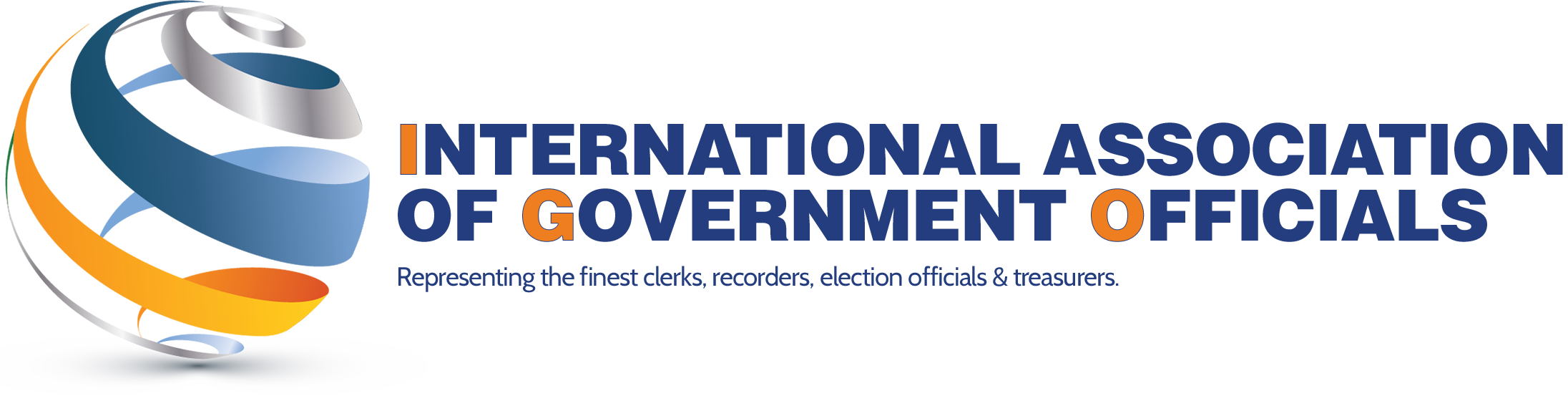 2022-2023 Proposed BudgetiGO Proposed 2022-2023 Budget (7/1/2022 – 6/30/2023)Income	4000.00 – Membership		4000.01 – Active Dues						     $43,000.00		4000.02 – Deputy/Associate Dues					     $16,250.00         		4000.03 – Alumni Dues					 	        $1100.00		4000.04 – Corporate Dues						        $9,000.00		4000.05 – Corporate Associate Dues				           $375.00		4000.06 – State Association Dues					        $3,250.00	Total 4000.00 Membership						   $72,975.00	4100.00 – Certification Fees		4100.01 – CPL Fees							     $15,000.00		4100.02 – CPO Fees							           $500.00	Total Certification								   $15,500.00	4110.00 – Advertising/Sales		4110.02 – Website Advertising						-0-		4110.04 – eNews Advertising						-0-	Total 4110.00 – Advertising/Sales						-0-	4500.00 – Other Income		4500.01 – Interest							           $350.00		4500.03 – Scholarships						        $5,500.00		4500.04 – Webinar							           $500.00		4500.05 – Proposed Education Reserve					  $0.00	Total 4500.00 – Other Income						      $6,350.005000.00 – Annual Conference		5000.01 – Registration Fees						  $113,000.00		5000.02 – Exhibitor Fees						     $37,500.00		5000.03 – Vendor Sponsorships					     $45,000.00		5000.04 – Hotel Commission					          8,000.00		5000.05 – Ticket Sales						           $500.00		5000.06 – Advertisement						        $1,000.00		5000.00 – Other								-0-	Total 5000.00 – Annual Conference					 $205,000.00	5100.00 – Winter Education/Semi Annual Conference		5100.01 – Registration Fees						     $37,500.00		5100.02 – Sponsorships						        $1,500.00		5100.00 – Other						                         $250.00 Total 5100.00 – Winter Education/Semi Annual Conference                $39,250.00Total Income								        $339,075.00Expense	6000.00 – General Administration Expenses		6001.01 – Management Fees – IMI						-0-		6001.02 – Management Fees – Kim Hargrove			     $40,560.00		6001.03 – Management Fees – Peggy Sparks			        $8,320.00		6002.00 – Contingency/Misc.					           $250.00		6003.00 – Copies/Labels/Printing					           $150.00		6005.00 – Insurance							        $1,000.00		6006.00 – Postage/Mailing Services				           $225.00		6007.00 – Professional Fees/Legal & Acct.				        $1,000.00		6008.00 – Supplies							           $525.00		6009.00 – Telephone/Fax						           $350.00		6010.00 – Flowers/Gifts						           $100.00		6012.00 – Bank Charges/CC Fees					        $4,500.00		6014.00 – Webinar/Misc. Meetings					           $100.00		6017.00 – Strategic Planning					           $250.00		6018.00 – Scholarships						        $8,000.00	Total 6000.00 – General Administration Expenses 			   $65,330.00	6100.00 – Membership Maintenance		6100.01 – Member Awards							-0-		6100.02 – Copies/Labels/Printing					           $300.00		6100.03 – Postage/Mailing Services				           $500.00		6100.07 – Membership Marketing Campaign			        $2,000.00	Total 6100.00 – Membership Maintenance				      $2,800.006115.00 – Certification	6115.01 – Course/Speaker Expenses				     $13,000.00	6115.02 – Awards/Supplies						           $300.00Total 6115.00 – Certification						   $13,300.006120.00 – Administrative Travel		6120.03 – President and Counsel Travel			                     $2,000.00		6120.04 – Staff Travel						        $4,000.006120.05 – Admin Travel – Consultant				        $1,000.00	Total 6120.00 – Administrative Travel					      $7,000.00	6200.00 – Publicity/Public Relations		6200.01 – Online Newsletter Product				           $200.00		6200.03 – Website & Database					        $4,000.00	Total 6200.00 – Publicity/Public Relations				      $4,200.00	6500.00 – Divisions		6500.07 – Board of Directors						-0-		6500.08 – Executive Board							-0-		6500-09 – Affiliate Membership						-0-	Total 6500.00 – Divisions								-0-	7000.00 – Annual Conference Expenses		7000.01 – Food & Beverage						  $113,000.00		7000.02 – Audio/Visual						     $25,000.00		7000.05 – Copies/Labels/Printing					           $500.00		7000.06 – Postage/Mailing Services				        $1,500.00		7000.07 – Programs							        $2,500.00		7000.08 – Supplies & Signs						        $1,500.00		7000.10 – Entertainment & Theme					        $3,000.00		7000.11 – Badges/Ribbons						           $750.00		7000.12 – Transportation						        $2,500.00		7000.14 – Education, Speakers Fee & Travel			     $12,500.00		7000.15 – Bags & Gifts						        $6,500.00		7000.16 – Miscellaneous						        $2,000.00		7000.17 – Trade Show						        $7,500.00		7000.18 – Trade Show Director Travel				        $1,500.00	Total 7000.00 – Annual Conference Expenses				 $180,250.007100.00 – Winter Education/Semi Annual Conference		7100.01 – Food & Beverage					                   $37,500.00		7100.02 – Audio Visual						     $15,000.00		7100.04 – Copies/Labels/Printing					           $100.00		7100.05 – Postage/Mailing Service					        $1,000.00		7100.06 – Programs								-0-		7100.07 – Supplies & Signs						           $200.00		7100.11 – Badges/Ribbons						           $200.00		7100.12 – Entertainment						           $500.00		7100.13- Team Building Education					        $2,500.00		7100.14 – Education, Speaker Fees & Travel			        $5,000.00		7100.15 – Transportation							-0-7100.16 – Conference Bag/Gift					           $850.00		7100.17 – Miscellaneous						           $500.00	Total 7100.00 – Winter Education/Semi Annual Conference 	   $63,350.00	9000.00 – Restricted Expenses		9000.01 – Scholarships (Moved to 6018.00)		GL Code TBD – Strategic Planning (Moved to 6017.00)	9000.00 – Restricted Expenses							-0-Total Expenses								        $336,230.00Net Income									  $2,845.00